№ п/пНаименование товараНаименование показателя, технического, функционального параметра, ед. изм. ПоказателяНаименование показателя, технического, функционального параметра, ед. изм. Показателя1Игровой комплексПримерный эскиз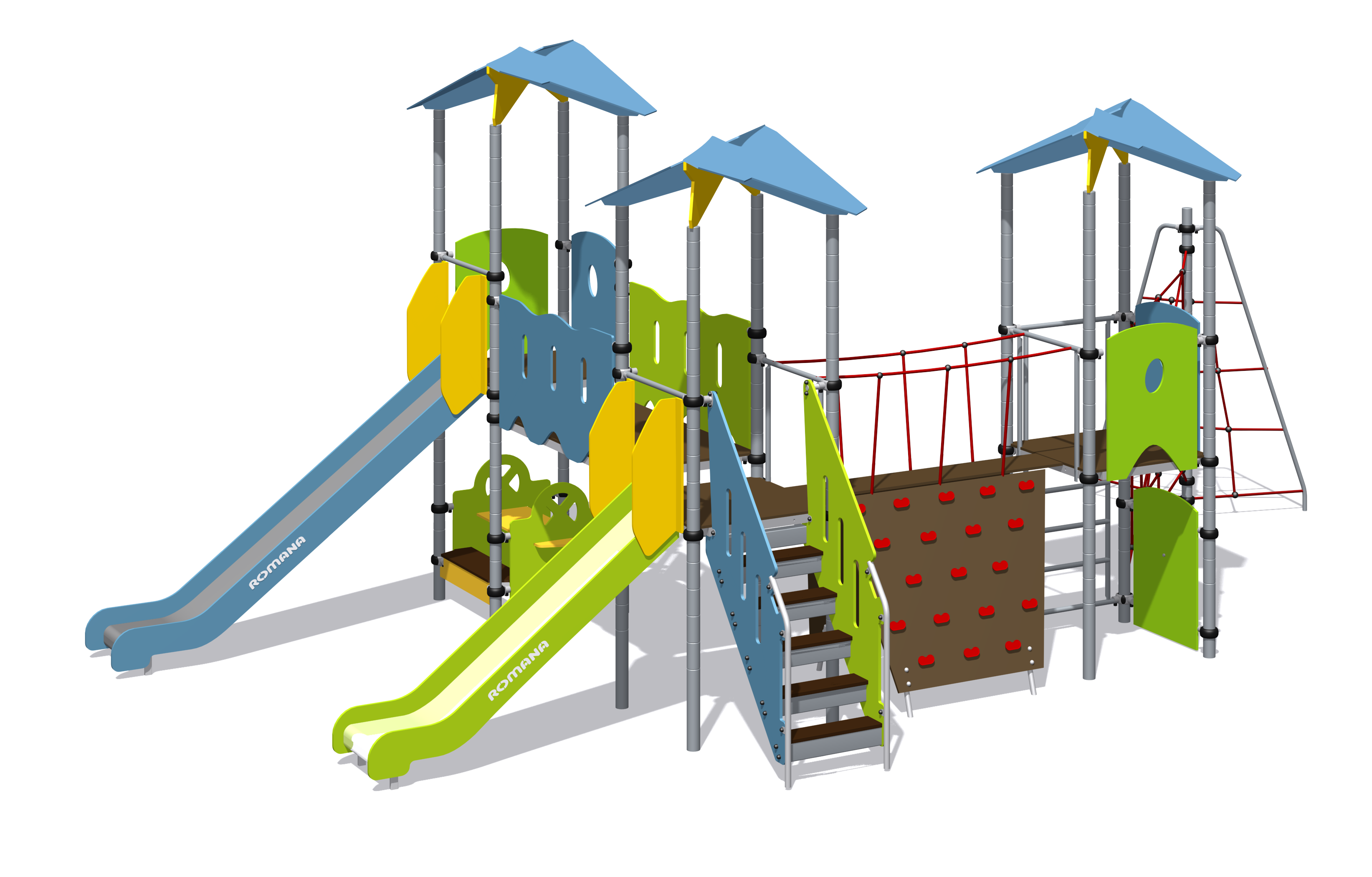 Конструктивно игровой комплекс должна представлять собой сборно-разборную конструкцию, состоящую из стоек и различных встраиваемых элементов. Металлические детали окрашены полимерной порошковой эмалью методом запекания. Порошковая эмаль имеет высокую стойкость к климатическим условиям и эстетичный внешний вид.Детали из фанеры окрашены краской «НОРДИКА» или эквивалент на основе акрилата и покрыты лаком «ТЕКНОКОАТ» или эквивалент. Покрытие создает сильную износостойкую поверхность. Выступающие крепежные элементы закрыты декоративными заглушками из полиэтилена.  Торцы труб закрыты пластиковыми заглушками.Все крепежные элементы должны быть оцинкованы.Монтаж производится путем бетонирования стоек, грунтозацепов или анкеров.Конструктивно игровой комплекс должна представлять собой сборно-разборную конструкцию, состоящую из стоек и различных встраиваемых элементов. Металлические детали окрашены полимерной порошковой эмалью методом запекания. Порошковая эмаль имеет высокую стойкость к климатическим условиям и эстетичный внешний вид.Детали из фанеры окрашены краской «НОРДИКА» или эквивалент на основе акрилата и покрыты лаком «ТЕКНОКОАТ» или эквивалент. Покрытие создает сильную износостойкую поверхность. Выступающие крепежные элементы закрыты декоративными заглушками из полиэтилена.  Торцы труб закрыты пластиковыми заглушками.Все крепежные элементы должны быть оцинкованы.Монтаж производится путем бетонирования стоек, грунтозацепов или анкеров.1Игровой комплексПримерный эскизВнешние размерыВнешние размеры1Игровой комплексПримерный эскизВысота (мм) 3790±501Игровой комплексПримерный эскизДлина (мм)8745±501Игровой комплексПримерный эскизШирина (мм)4650±501Игровой комплексПримерный эскизКомплектацияКомплектация1Игровой комплексПримерный эскизКрыша, шт.31Игровой комплексПримерный эскизПлощадка 900, шт.31Игровой комплексПримерный эскизЛестница входная 1250мм, шт.11Игровой комплексПримерный эскизГорка 1250мм, шт.11Игровой комплексПримерный эскизГорка 1550мм, шт.11Игровой комплексПримерный эскизСтолик, шт11Игровой комплексПримерный эскизПанель 900, шт.11Игровой комплексПримерный эскизЛаз канатный, шт.11Игровой комплексПримерный эскизЛаз канатный (паутина), шт.11Игровой комплексПримерный эскизОграждение горки, шт.21Игровой комплексПримерный эскизОграждение 900, шт.41Игровой комплексПримерный эскизПереход 1800, шт.11Игровой комплексПримерный эскизСтойка, шт.131Игровой комплексПримерный эскизОбойма, шт.28Переход прямой 1800, шт.1Ограждение 1800, шт.2Лаз-лестница, шт.1КрышаКрышаКрыша представляет собой двускатное сооружение, устанавливаемое на 4 стойки комплекса. Вилки, через которые связываются ребра, располагающиеся между собой под прямым углом, должны быть изготовлены из стального листа толщиной не менее 2мм. Ребра (2 шт.) должны изготавливаться из влагостойкой фанеры ФСФ толщиной не менее 15 мм. Скаты (2 шт.) должны изготавливаться из влагостойкой фанеры ФСФ толщиной не менее 9 мм. Скаты и ребра должны быть окрашены атмосферостойкой краской. Фанерные детали собираются между собой с помощью металлических кронштейнов, изготовленных из стального листа толщиной не менее 2,5мм. Габариты крыши в сборе – 1504х1406х524 ммКрыша представляет собой двускатное сооружение, устанавливаемое на 4 стойки комплекса. Вилки, через которые связываются ребра, располагающиеся между собой под прямым углом, должны быть изготовлены из стального листа толщиной не менее 2мм. Ребра (2 шт.) должны изготавливаться из влагостойкой фанеры ФСФ толщиной не менее 15 мм. Скаты (2 шт.) должны изготавливаться из влагостойкой фанеры ФСФ толщиной не менее 9 мм. Скаты и ребра должны быть окрашены атмосферостойкой краской. Фанерные детали собираются между собой с помощью металлических кронштейнов, изготовленных из стального листа толщиной не менее 2,5мм. Габариты крыши в сборе – 1504х1406х524 ммПлощадка 900Площадка 900Площадка должна состоять из каркаса, настила и крепежных элементов. Настил должен быть выполнен из фанеры ФОФ с высокой водо- и износостойкостью, с антискользящим покрытием толщиной не менее 15 мм. Настил представляет собой квадрат 900*900 мм(+-10мм) с вырезанными по углам сегментами. Настил должен крепиться к каркасу посредством не менее восьми болтовых соединений. Размеры площадки должны быть не более 900*900 ммПлощадка должна состоять из каркаса, настила и крепежных элементов. Настил должен быть выполнен из фанеры ФОФ с высокой водо- и износостойкостью, с антискользящим покрытием толщиной не менее 15 мм. Настил представляет собой квадрат 900*900 мм(+-10мм) с вырезанными по углам сегментами. Настил должен крепиться к каркасу посредством не менее восьми болтовых соединений. Размеры площадки должны быть не более 900*900 ммГорка 1250Горка 1250Горка должна состоять из следующих элементов:- бортов – 2 шт.;- плинтусов – 2 шт.;- связей – 9 шт;- связи крайней – 1 шт;- скат – 1 шт.;- грунтозацепов – 2 шт.- ударогасящих элементов  Скат горки должен быть изготовлен из единого листа нержавеющей стали толщиной одна целая пять десятых мм размерами не менее 495*2442 мм. В нижней части ската стальной лист должен быть изогнут с радиусом закругления не более 60 мм. На скате должны быть участки скольжения длиной не менее 1746 мм и торможения длиной не менее 530 мм, радиус гиба между которыми должен быть не менее r=450 мм.Угол наклона участка скольжения должен составлять тридцать семь градусов.Длина горки – 1090 мм.Габаритные размеры ската должны быть не менее 495*1928*1187 мм.Поверху скат горки должен укреплять плинтус, который должен присоединяться к борту горки болтовыми соединениями. Плинтус должен быть изготовлен из влагостойкой фанеры ФСФ Под скатом скольжения горки крепится опора из фанеры толщиной не меньше 9мм (1650х300мм), а также для создания жесткости конструкции к бортам горки должны быть закреплены 9 связей, изготовленные из металлического листа толщиной не менее 2,5 мм в виде «П»-образной скобы и одна связь (крайняя) из листа толщиной не менее 4,0 мм.Борта горки должны быть выполнены из влагостойкой фанеры ФСФ толщиной не менее 18 мм длиной 2347 мм и высотой не менее 421 мм. Борта горки должны возвышаться над уровнем ската не менее, чем на 120 ммГорка должна состоять из следующих элементов:- бортов – 2 шт.;- плинтусов – 2 шт.;- связей – 9 шт;- связи крайней – 1 шт;- скат – 1 шт.;- грунтозацепов – 2 шт.- ударогасящих элементов  Скат горки должен быть изготовлен из единого листа нержавеющей стали толщиной одна целая пять десятых мм размерами не менее 495*2442 мм. В нижней части ската стальной лист должен быть изогнут с радиусом закругления не более 60 мм. На скате должны быть участки скольжения длиной не менее 1746 мм и торможения длиной не менее 530 мм, радиус гиба между которыми должен быть не менее r=450 мм.Угол наклона участка скольжения должен составлять тридцать семь градусов.Длина горки – 1090 мм.Габаритные размеры ската должны быть не менее 495*1928*1187 мм.Поверху скат горки должен укреплять плинтус, который должен присоединяться к борту горки болтовыми соединениями. Плинтус должен быть изготовлен из влагостойкой фанеры ФСФ Под скатом скольжения горки крепится опора из фанеры толщиной не меньше 9мм (1650х300мм), а также для создания жесткости конструкции к бортам горки должны быть закреплены 9 связей, изготовленные из металлического листа толщиной не менее 2,5 мм в виде «П»-образной скобы и одна связь (крайняя) из листа толщиной не менее 4,0 мм.Борта горки должны быть выполнены из влагостойкой фанеры ФСФ толщиной не менее 18 мм длиной 2347 мм и высотой не менее 421 мм. Борта горки должны возвышаться над уровнем ската не менее, чем на 120 ммГорка прямая (h=1550 мм)Горка прямая (h=1550 мм)Горка должна состоять из следующих  элементов:- бортов – 2 шт.;- плинтусов – 2 шт.;- связей – 10 шт;- связи крайней – 1 шт;- скат – 1 шт.;- грунтозацепов – 2 шт.- ударогасящих элементов  Скат горки должен быть изготовлен из единого листа нержавеющей стали толщиной одна целая пять десятых мм размерами не менее 495*3089 мм. В нижней части ската стальной лист должен быть  изогнут с радиусом закругления не более 60 мм. На скате должны быть участки скольжения длиной не менее 2245 мм и торможения длиной не менее 680 мм, радиус гиба между которыми должен быть не менее r=450 мм.Угол наклона участка скольжения должен составлять тридцать семь градусов.Длина горки – 1090 мм.Габаритные размеры ската должны быть не менее 495*2476*1488 мм.Поверху скат горки должен укреплять  плинтус, который должен присоединяться к борту горки болтовыми соединениями. Плинтус должен быть  изготовлен из влагостойкой фанеры ФСФ Под скатом скольжения горки крепится опора из фанеры толщиной не меньше 9мм (1650х300мм), а также  для создания жесткости конструкции к бортам горки должны быть закреплены 10 связей, изготовленные из металлического листа толщиной не менее 2,5 мм в виде «П»-образной скобы и одна связь (крайняя) из листа толщиной не менее 4,0 мм.Борта горки должны быть выполнены из влагостойкой фанеры  ФСФ толщиной не менее 18 мм длиной 2965 мм и высотой не менее 512 мм. Борта горки должны возвышаться над уровнем ската не менее, чем на 154 мм.Горка должна состоять из следующих  элементов:- бортов – 2 шт.;- плинтусов – 2 шт.;- связей – 10 шт;- связи крайней – 1 шт;- скат – 1 шт.;- грунтозацепов – 2 шт.- ударогасящих элементов  Скат горки должен быть изготовлен из единого листа нержавеющей стали толщиной одна целая пять десятых мм размерами не менее 495*3089 мм. В нижней части ската стальной лист должен быть  изогнут с радиусом закругления не более 60 мм. На скате должны быть участки скольжения длиной не менее 2245 мм и торможения длиной не менее 680 мм, радиус гиба между которыми должен быть не менее r=450 мм.Угол наклона участка скольжения должен составлять тридцать семь градусов.Длина горки – 1090 мм.Габаритные размеры ската должны быть не менее 495*2476*1488 мм.Поверху скат горки должен укреплять  плинтус, который должен присоединяться к борту горки болтовыми соединениями. Плинтус должен быть  изготовлен из влагостойкой фанеры ФСФ Под скатом скольжения горки крепится опора из фанеры толщиной не меньше 9мм (1650х300мм), а также  для создания жесткости конструкции к бортам горки должны быть закреплены 10 связей, изготовленные из металлического листа толщиной не менее 2,5 мм в виде «П»-образной скобы и одна связь (крайняя) из листа толщиной не менее 4,0 мм.Борта горки должны быть выполнены из влагостойкой фанеры  ФСФ толщиной не менее 18 мм длиной 2965 мм и высотой не менее 512 мм. Борта горки должны возвышаться над уровнем ската не менее, чем на 154 мм.Переход 1800Переход 1800Переход состоит из четырех грунтозацепов, лаза канатного (состоит из двух ограждений и двух сеток), площадки, двух боковин с закрепленными на них 38-ю зацепами, образующими два скалолаза. Площадка соединяется с боковинами с помощью трех жестких гнутых связей. Вся конструкция располгается в пространстве между площадками (по стойкам 1800 мм), крепится к площадкам и четырем обоймам на стойках из трубы Ø76 с помощью отводов ограждения лаза канатного. Грунтозацепы, прикрепленные к боковинам с помощью резьбовых соединений, бетонируются в грунт игровой площадки.Площадка и боковины должны быть выполнены из фанеры ФОФ с высокой водо- и износостойкостью, с антискользящим покрытием толщиной не менее 18 мм. Окраждение должно быть выполнено из трубы Ø33,5мм  окрашеной полимерной порошковой эмалью методом запекания.Переход состоит из четырех грунтозацепов, лаза канатного (состоит из двух ограждений и двух сеток), площадки, двух боковин с закрепленными на них 38-ю зацепами, образующими два скалолаза. Площадка соединяется с боковинами с помощью трех жестких гнутых связей. Вся конструкция располгается в пространстве между площадками (по стойкам 1800 мм), крепится к площадкам и четырем обоймам на стойках из трубы Ø76 с помощью отводов ограждения лаза канатного. Грунтозацепы, прикрепленные к боковинам с помощью резьбовых соединений, бетонируются в грунт игровой площадки.Площадка и боковины должны быть выполнены из фанеры ФОФ с высокой водо- и износостойкостью, с антискользящим покрытием толщиной не менее 18 мм. Окраждение должно быть выполнено из трубы Ø33,5мм  окрашеной полимерной порошковой эмалью методом запекания.Панель (с математическими выражениями)Панель (с математическими выражениями)Панель должна состоять из листа окрашенной фанеры с отверстиями и нанесенными математическими символами; девяти вращающихся окрашенных фанерных диска, с нанесенными на них цифрами; комплекта крепежных элементов.Панель должна состоять из листа окрашенной фанеры с отверстиями и нанесенными математическими символами; девяти вращающихся окрашенных фанерных диска, с нанесенными на них цифрами; комплекта крепежных элементов.Стойка Стойка Стойка комплекса длиной мм должна быть изготовлена из стальной трубы диаметром не менее 76 мм с толщиной стенки не менее 2 мм, с кольцевыми канавками через каждые 150 мм, для точной установки элементов комплекса по высоте. Канавки должны наносится методом холодного деформирования накатными роликами. Используются для фиксации обойм в виде двух стальных полухомутов, облитых пластиком, которые стягиваются между собой болтами.Стойка комплекса длиной мм должна быть изготовлена из стальной трубы диаметром не менее 76 мм с толщиной стенки не менее 2 мм, с кольцевыми канавками через каждые 150 мм, для точной установки элементов комплекса по высоте. Канавки должны наносится методом холодного деформирования накатными роликами. Используются для фиксации обойм в виде двух стальных полухомутов, облитых пластиком, которые стягиваются между собой болтами.Ограждение горкиОграждение горкиОграждение предназначено для безопасного попадания детей на прямую горку. Ограждение должно состоять из защитного горизонтального ограничителя и защитных боковых вертикальных экранов.Каркас ограждения должен состоять из поперечины (защитного ограничителя) длиной не менее 780 мм, изготовленной из металлической трубы размерами не менее 33,5*2,8 мм. С обеих сторон поперечины на расстоянии не более 13 мм от торцов должны быть расположены два сквозных отверстия диаметром 11 мм для последующего крепления посредством резьбового соединения отвода, изготовленного из металлического листа толщиной не менее 2,5 мм, с помощью которого происходит фиксация ограждения к стойке комплекса.  отвод в виде двух стальных полуобойм, стягивается между собой болтами на необходимой высоте, чему способствуют канавки на стойке, расположенные через определенные промежутки. В нижней части поперечины должны быть приварены по периметру прилегания две планки длиной не менее 55 мм для последующего крепления экранов ограждения.Ограждение (защитные экраны) должно быть изготовлено из водостойкой фанеры ФСФ толщиной не менее 15 мм. Между поперечиной и каркасом площадки посредством резьбовых соединений с обеих сторон площадки должны быть установлены вставки, к которым посредством угловых кронштейнов крепятся ограждения. Нижний край ограждения должен быть выполнен скошенным в соответствии с углом наклона горки и должен крепиться к бортовой конструкции горки.Габаритные размеры фанерного ограждения должны быть не менее 335*948 мм.Ограждение предназначено для безопасного попадания детей на прямую горку. Ограждение должно состоять из защитного горизонтального ограничителя и защитных боковых вертикальных экранов.Каркас ограждения должен состоять из поперечины (защитного ограничителя) длиной не менее 780 мм, изготовленной из металлической трубы размерами не менее 33,5*2,8 мм. С обеих сторон поперечины на расстоянии не более 13 мм от торцов должны быть расположены два сквозных отверстия диаметром 11 мм для последующего крепления посредством резьбового соединения отвода, изготовленного из металлического листа толщиной не менее 2,5 мм, с помощью которого происходит фиксация ограждения к стойке комплекса.  отвод в виде двух стальных полуобойм, стягивается между собой болтами на необходимой высоте, чему способствуют канавки на стойке, расположенные через определенные промежутки. В нижней части поперечины должны быть приварены по периметру прилегания две планки длиной не менее 55 мм для последующего крепления экранов ограждения.Ограждение (защитные экраны) должно быть изготовлено из водостойкой фанеры ФСФ толщиной не менее 15 мм. Между поперечиной и каркасом площадки посредством резьбовых соединений с обеих сторон площадки должны быть установлены вставки, к которым посредством угловых кронштейнов крепятся ограждения. Нижний край ограждения должен быть выполнен скошенным в соответствии с углом наклона горки и должен крепиться к бортовой конструкции горки.Габаритные размеры фанерного ограждения должны быть не менее 335*948 мм.Ограждение 900 (4)Ограждение 900 (4)Ограждение устанавливается для безопасного нахождения детей на площадке и должно состоять из:Двух кронштейновДвух отводовБоковины (фанерной)Кронштейн должен представлять собой гнутую из стального листа толщиной 2,5мм деталь, позволяющую соединить цилиндрическую часть отвода с плоскостью фанеры.Боковина должна представлять собой панель из влагостойкой фанеры ФСФ толщиной 15мм, окрашенную влагостойкими краской и лаком. На поверхность панели наносится тематическое декоративное покрытие.отвода, изготовлен из металлического листа толщиной не менее 2,5 мм,  с помощью которого происходит  фиксация ограждения к стойке комплекса; через обоймы в виде двух стальных полуобойм облитых пластиком, стягивающихся между собой болтами на необходимой высоте, чему способствуют канавки на стойке, расположенные через определенные промежуткиОграждение устанавливается для безопасного нахождения детей на площадке и должно состоять из:Двух кронштейновДвух отводовБоковины (фанерной)Кронштейн должен представлять собой гнутую из стального листа толщиной 2,5мм деталь, позволяющую соединить цилиндрическую часть отвода с плоскостью фанеры.Боковина должна представлять собой панель из влагостойкой фанеры ФСФ толщиной 15мм, окрашенную влагостойкими краской и лаком. На поверхность панели наносится тематическое декоративное покрытие.отвода, изготовлен из металлического листа толщиной не менее 2,5 мм,  с помощью которого происходит  фиксация ограждения к стойке комплекса; через обоймы в виде двух стальных полуобойм облитых пластиком, стягивающихся между собой болтами на необходимой высоте, чему способствуют канавки на стойке, расположенные через определенные промежуткиСтоликСтоликСтолик должен состоять из двух ограждений в пазы которых вставляется столик фанерный. Все скрепляется резьбовыми соединениями через плстиковые уголки, в которых «прячется» крепеж. Дополнительно оформляются два сиденья и две боковины. Вся конструкция через отводы должна присоединяться к обоймам на стойках комплекса.Фанерные детали должны быть из влагостойкой фанеры толщиной не менее 15 мм и окрашены влагостойкими краской и лаком. Металлические детали должны иметь цинковое покрытие или окрашены стойкой порошковой эмалью.Столик должен состоять из двух ограждений в пазы которых вставляется столик фанерный. Все скрепляется резьбовыми соединениями через плстиковые уголки, в которых «прячется» крепеж. Дополнительно оформляются два сиденья и две боковины. Вся конструкция через отводы должна присоединяться к обоймам на стойках комплекса.Фанерные детали должны быть из влагостойкой фанеры толщиной не менее 15 мм и окрашены влагостойкими краской и лаком. Металлические детали должны иметь цинковое покрытие или окрашены стойкой порошковой эмалью.Лаз канатный (1)Лаз канатный (1)Лаз должен предоставлять собой канатную сетку «Паутина» 2700х1800мм, устанавливаемую между платформами игрового комплекса и позволяющую подниматься по ней с нулевого уровня игрового комплекса на площадки и перелазить с одной площадки на противоположную.  Канатная сетка устанавливается с помощью резьбовых соединений на обоймах, смонтированных на стойках (Ø76мм).  Канатная сетка должна быть изготовлена из крученого армированного полипропиленового атмосферостойкого каната (Ø16мм).Лаз должен предоставлять собой канатную сетку «Паутина» 2700х1800мм, устанавливаемую между платформами игрового комплекса и позволяющую подниматься по ней с нулевого уровня игрового комплекса на площадки и перелазить с одной площадки на противоположную.  Канатная сетка устанавливается с помощью резьбовых соединений на обоймах, смонтированных на стойках (Ø76мм).  Канатная сетка должна быть изготовлена из крученого армированного полипропиленового атмосферостойкого каната (Ø16мм).Лаз-лестницаЛаз-лестницаЛаз - лестница должен состоять из каркаса и четырех отводов. Устанавливается между стойками площадки игрового комплекса и закрепляется с помощью отводов и резьбовых соединений.Каркас должен состоять из двух стальных вертикальных стоек длиной не менее 1617 мм, не более 1627 мм, изготовленных из металлической трубы диаметром не менее 33,5 мм с толщиной стенки не менее 2,8 мм. Оба конца стоек на расстоянии 25 мм от торцов должны быть поджаты до половины диаметра и приварены по периметру прилегания к поперечинам. Средняя часть стоек тоже должна быть поджата для подсоединения к каркасу площадки посредством резьбовых соединений.Поперечины длиной 780+-1мм, должны быть изготовлены  из  металлической трубы размерами не менее 33,5*2,8 мм; с обеих сторон поперечины на расстоянии не более 13 мм от торцов должны быть расположены по одному сквозному отверстию диаметром 11 мм для последующего крепления  посредством резьбового соединения отвода.Стойки должны быть соединены между собой тремя перекладинами, изготовленными из металлической трубы диаметром не менее 26,8 мм толщиной не менее 2,8 мм. Оба конца перекладин на расстоянии 25 мм от торцов должны быть поджаты до половины диаметра и приварены по периметру прилегания между стоек на расстоянии не более 300 мм между осями перекладин. Первая перекладина  должна быть приварена  на расстоянии не более 300 мм  от оси поперечины. Верхняя часть лаза играет роль ограждения для безопасного попадания на лазы и переходы со стороны площадки, нижняя часть играет роль лестницы для удобства попадания ребенка на площадку или лазы с нулевого уровняЛаз - лестница должен состоять из каркаса и четырех отводов. Устанавливается между стойками площадки игрового комплекса и закрепляется с помощью отводов и резьбовых соединений.Каркас должен состоять из двух стальных вертикальных стоек длиной не менее 1617 мм, не более 1627 мм, изготовленных из металлической трубы диаметром не менее 33,5 мм с толщиной стенки не менее 2,8 мм. Оба конца стоек на расстоянии 25 мм от торцов должны быть поджаты до половины диаметра и приварены по периметру прилегания к поперечинам. Средняя часть стоек тоже должна быть поджата для подсоединения к каркасу площадки посредством резьбовых соединений.Поперечины длиной 780+-1мм, должны быть изготовлены  из  металлической трубы размерами не менее 33,5*2,8 мм; с обеих сторон поперечины на расстоянии не более 13 мм от торцов должны быть расположены по одному сквозному отверстию диаметром 11 мм для последующего крепления  посредством резьбового соединения отвода.Стойки должны быть соединены между собой тремя перекладинами, изготовленными из металлической трубы диаметром не менее 26,8 мм толщиной не менее 2,8 мм. Оба конца перекладин на расстоянии 25 мм от торцов должны быть поджаты до половины диаметра и приварены по периметру прилегания между стоек на расстоянии не более 300 мм между осями перекладин. Первая перекладина  должна быть приварена  на расстоянии не более 300 мм  от оси поперечины. Верхняя часть лаза играет роль ограждения для безопасного попадания на лазы и переходы со стороны площадки, нижняя часть играет роль лестницы для удобства попадания ребенка на площадку или лазы с нулевого уровняОграждение 1800Ограждение 1800Ограждение устанавливается для безопасного нахождения детей на переходе и должно состоять из:Двух кронштейнов;Двух отводов;Боковины (фанерной);Планки усиливающей.   Кронштейн должен представлять собой гнутую из стального листа толщиной 2,5мм деталь, позволяющую соединить цилиндрическую часть отвода с плоскостью фанеры.   Боковина должна представлять собой панель из влагостойкой фанеры ФСФ толщиной 15мм (893х1610мм), окрашенную влагостойкими краской и лаком.    отвод, изготовлен из металлического листа толщиной не менее 2,5 мм,  с помощью которого происходит  фиксация ограждения к стойке комплекса через обоймы в виде двух стальных полуобойм облитых пластиком, стягивающихся между собой болтами на необходимой высоте, чему способствуют канавки на стойке, расположенные через определенные промежутки;   Планка усиливающая  представлять собой фанерный элемент из влагостойкой фанеры ФСФ толщиной 15мм (808х190мм), окрашенную влагостойкими краской и лаком и закрепляется на боковине резьбовыми соединениями.Ограждение устанавливается для безопасного передвижения по игровому комплексу по обеим сторонам прямого переходаОграждение устанавливается для безопасного нахождения детей на переходе и должно состоять из:Двух кронштейнов;Двух отводов;Боковины (фанерной);Планки усиливающей.   Кронштейн должен представлять собой гнутую из стального листа толщиной 2,5мм деталь, позволяющую соединить цилиндрическую часть отвода с плоскостью фанеры.   Боковина должна представлять собой панель из влагостойкой фанеры ФСФ толщиной 15мм (893х1610мм), окрашенную влагостойкими краской и лаком.    отвод, изготовлен из металлического листа толщиной не менее 2,5 мм,  с помощью которого происходит  фиксация ограждения к стойке комплекса через обоймы в виде двух стальных полуобойм облитых пластиком, стягивающихся между собой болтами на необходимой высоте, чему способствуют канавки на стойке, расположенные через определенные промежутки;   Планка усиливающая  представлять собой фанерный элемент из влагостойкой фанеры ФСФ толщиной 15мм (808х190мм), окрашенную влагостойкими краской и лаком и закрепляется на боковине резьбовыми соединениями.Ограждение устанавливается для безопасного передвижения по игровому комплексу по обеим сторонам прямого переходаПереход прямойПереход прямойПереход состоит из каркаса, настила и четырех обойм. Настил должен быть выполнен из фанеры ФОФ с высокой водо- и износостойкостью, с антискользящим покрытием толщиной не менее 15 мм.  Настил должен представлять собой прямоугольник размерами 900*1800 мм с вырезами по углам в форме сегментов.  Каркас должен иметь форму прямоугольника, габаритные размеры 1800*900мм. Настил должен крепиться к каркасу посредством не менее десяти болтовых соединений.Переход состоит из каркаса, настила и четырех обойм. Настил должен быть выполнен из фанеры ФОФ с высокой водо- и износостойкостью, с антискользящим покрытием толщиной не менее 15 мм.  Настил должен представлять собой прямоугольник размерами 900*1800 мм с вырезами по углам в форме сегментов.  Каркас должен иметь форму прямоугольника, габаритные размеры 1800*900мм. Настил должен крепиться к каркасу посредством не менее десяти болтовых соединений.